§12953.  Maine Health Care Provider Loan Repayment Program Fund1.  Fund created.  The Maine Health Care Provider Loan Repayment Program Fund is established in the authority as a nonlapsing, interest-earning, revolving fund to carry out the purposes of this chapter. The fund consists of any funds appropriated, allocated or contributed from private or public sources, including from state and federal sources, and any existing funding for authority programs that, at the discretion of the authority, may be combined with the program. The funds, to be accounted within the authority, must be held separate and apart from all other money, funds and accounts. Eligible investment earnings credited to the assets of the fund become part of the assets of the fund. Any unexpended balances remaining in the fund at the end of any fiscal year do not lapse and must be carried forward to the next fiscal year.[PL 2021, c. 346, §2 (NEW).]2.  Fund administration.  The authority may receive, invest and expend on behalf of the fund money from gifts, grants, bequests and donations in addition to money appropriated or allocated by the State and any federal funds received by the State for the benefit of health care providers who have outstanding eligible student loans.  Money received by the authority on behalf of the fund must be used for the purposes of this chapter. The fund must be maintained and administered by the authority.  Any unexpended balance in the fund carries forward for continued use under this chapter, except for federal funds that must be expended according to guidelines issued by the Federal Government governing the use of those funds.[PL 2021, c. 346, §2 (NEW).]3.  Fund expenses.  Costs and expenses of maintaining, servicing and administering the fund and of administering the program may be paid out of amounts in the fund.[PL 2021, c. 346, §2 (NEW).]SECTION HISTORYPL 2021, c. 346, §2 (NEW). The State of Maine claims a copyright in its codified statutes. If you intend to republish this material, we require that you include the following disclaimer in your publication:All copyrights and other rights to statutory text are reserved by the State of Maine. The text included in this publication reflects changes made through the First Regular and First Special Session of the 131st Maine Legislature and is current through November 1, 2023
                    . The text is subject to change without notice. It is a version that has not been officially certified by the Secretary of State. Refer to the Maine Revised Statutes Annotated and supplements for certified text.
                The Office of the Revisor of Statutes also requests that you send us one copy of any statutory publication you may produce. Our goal is not to restrict publishing activity, but to keep track of who is publishing what, to identify any needless duplication and to preserve the State's copyright rights.PLEASE NOTE: The Revisor's Office cannot perform research for or provide legal advice or interpretation of Maine law to the public. If you need legal assistance, please contact a qualified attorney.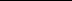 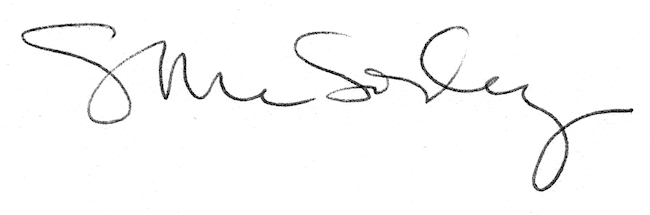 